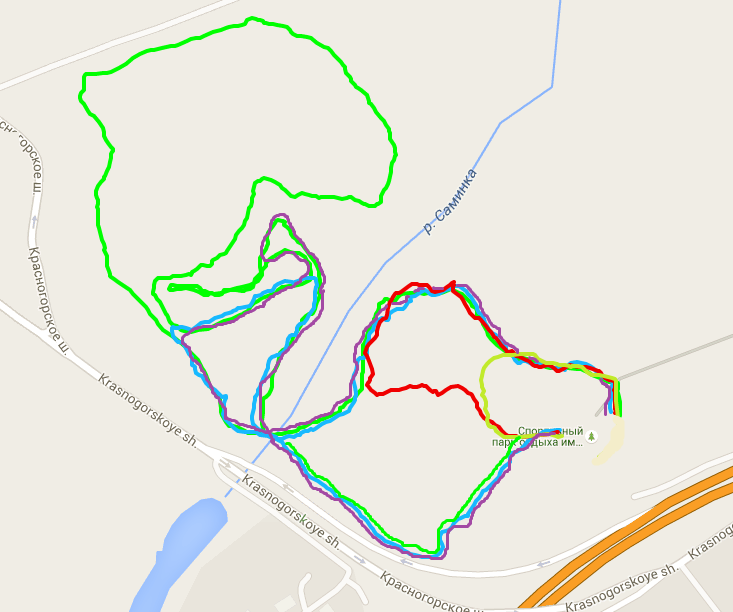 круг  300мкруг  1кмкруг  2кмкруг  3кмкруг  4.5 км